ПРОЕКТ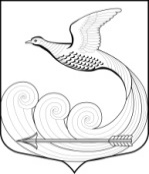 АДМИНИСТРАЦИЯКИПЕНСКОГО СЕЛЬСКОГО ПОСЕЛЕНИЯЛОМОНОСОВСКОГО МУНИЦИПАЛЬНОГО РАЙОНА ЛЕНИГРАДСКОЙ ОБЛАСТИПОСТАНОВЛЕНИЕот хх.хх.2024г.  № хххд. КипеньО запрете выжигания сухой растительности,разведения костров и применения открытогоогня на территории Кипенского сельскогопоселения в весенне-летний пожароопасныйпериод 2024 годаВ соответствии с  постановлением Правительства Российской Федерации от 16 сентября 2020 г. №  1479 " "Об утверждении Правил противопожарного режима в Российской Федерации", Федеральным законом от 6 октября 2003г. N 131-ФЗ "Об общих принципах организации местного самоуправления в Российской Федерации", в целях снижения риска возникновения чрезвычайных ситуаций, связанных с природными пожарами на территории Кипенского сельского поселения,  администрация Кипенского сельского поселения ПОСТАНОВЛЯЕТ: Руководителям организаций сельскохозяйственного производства, гражданам, осуществляющим сельскохозяйственную деятельность, не допускать сжигание сухой травы, пожнивных остатков с нарушением требований законодательства Российской Федерации.Установить строгий противопожарный режим при работе на полях и сельскохозяйственных угодьях до схода сухой травы, запретить применение открытого огня.Обеспечить соблюдение противопожарного режима и не допускать применение открытого огня и других возможных источников возгорания вблизи полей, сельскохозяйственных угодий, мест размещения сухой травы, торфяных месторождений, в лесных массивах, огородничествах и в населенных пунктах.На землях общего пользования населенных пунктов, а также на территориях частных домовладений, расположенных на территориях населенных пунктов, запрещается использовать открытый огонь для приготовления пищи вне специально отведенных и оборудованных для этого мест, а также сжигать мусор, траву, листву и иные отходы, материалы или изделия.Правообладатели земельных участков (собственники земельных участков, землепользователи, землевладельцы и арендаторы земельных участков), расположенных в границах населенных пунктов и на территориях общего пользования вне границ населенных пунктов, и правообладатели территорий ведения гражданами садоводства или огородничества для собственных нужд (далее - территории садоводства или огородничества) обязаны производить своевременную уборку мусора, сухой растительности и покос травы.В период  со дня схода снежного покрова до установления устойчивой дождливой осенней погоды или образования снежного покрова, учреждения, организации, иные юридические лица независимо от их организационно-правовых форм и форм собственности, крестьянские (фермерские) хозяйства, общественные объединения, индивидуальные предприниматели, должностные лица, граждане Российской Федерации, иностранные граждане, лица без гражданства, владеющие, пользующиеся и (или) распоряжающиеся территорией, прилегающей к лесу, обеспечивают ее очистку от сухой травянистой растительности, пожнивных остатков, валежника, порубочных остатков, мусора и других горючих материалов на полосе шириной не менее 10 метров от леса либо отделяют лес противопожарной минерализованной полосой шириной не менее 1,4 метра или иным противопожарным барьером.Настоящее постановление вступает в силу с момента его подписания и подлежит размещению на официальном сайте Кипенского сельского поселения в информационно-телекоммуникационной сети Интернет.Контроль за исполнением настоящего постановления оставляю за собой.Глава Кипенского сельского поселения                                                                  М. В. Кюне